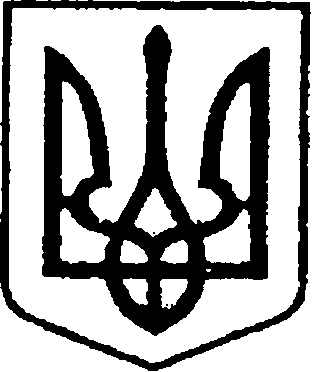                                                           УКРАЇНА                            	                                             ЧЕРНІГІВСЬКА ОБЛАСТЬ                        Н І Ж И Н С Ь К А    М І С Ь К А    Р А Д АВ И К О Н А В Ч И Й    К О М І Т Е ТР І Ш Е Н Н Я від 18 квітня 2019 року  		м. Ніжин             			№ 125Відповідно до ст.ст. 29, 42, 52, 53, 59, 60  Закону України «Про місцеве самоврядування в Україні», Закону України «Про оренду державного та комунального майна», Регламенту виконавчого комітету Ніжинської міської ради Чернігівської області VІІ скликання, затвердженим рішенням виконавчого комітету міської ради від 11 серпня 2016 року № 220 та враховуючи рішення Ніжинської міської ради VII скликання від 03 травня 2017 року № 20-23/2017 «Про внесення змін та доповнень до рішення Ніжинської міської ради VI скликання від 23 квітня 2015 року № 21-66/2015 «Про підвищення ефективності використання майна комунальної власності територіальної громади міста Ніжина», виконавчий комітет Ніжинської міської ради вирішив:1. Затвердити висновок незалежної оцінки про вартість нежитлових приміщень  загальною площею 353,5 кв.м., розташованих  за адресою: м. Ніжин, вул. Шекерогринівська, буд. 88  в сумі 252375 грн. (Двісті п'ятдесят дві тисячі триста сімдесят п'ять гривень) без ПДВ, для цілей оренди. 2. Затвердити висновок незалежної оцінки про вартість нежитлового приміщення  площею 62,04 кв.м., розташованого на першому поверсі чотирьохповерхової будівлі загальноосвітньої школи І-ІІІ ст. №10,  за адресою: м. Ніжин, вул. Московська, буд. 54  в сумі 255194,59 грн. (Двісті п'ятдесят п’ять тисяч сто дев’яносто чотири гривні 59 копійок) без ПДВ, для цілей оренди. 	3. Начальнику відділу з управління та приватизації комунального майна виконавчого комітету Ніжинської міської ради (Міщенко Н.І.), забезпечити оприлюднення даного рішення на офіційному  сайті Ніжинської міської ради протягом п’яти робочих днів  після його прийняття.4. Контроль за виконанням даного рішення покласти  на першого  заступника міського голови  з питань діяльності виконавчих органів ради Олійника Г.М.  Міський голова                                                                                       А.В.ЛінникПро затвердження висновку незалежної оцінкипро вартість об’єкту міської комунальної власності 